ПРАВИТЕЛЬСТВО РЕСПУБЛИКИ ТЫВА
ПОСТАНОВЛЕНИЕТЫВА РЕСПУБЛИКАНЫӉ ЧАЗАА
ДОКТААЛот 31 мая 2023 г. № 364г. КызылО признании утратившим силупостановления Правительства Республики Тыва от 28 марта 2005 г. № 386Правительство Республики Тыва ПОСТАНОВЛЯЕТ:1. Признать утратившим силу постановление Правительства Республики Тыва от 28 марта 2005 г. № 386 «Об утверждении Положения о порядке доставления несовершеннолетних, обнаруженных на территории Республики Тыва, самовольно ушедших из семей, детских домов, школ-интернатов, специальных учебно-воспитательных и иных детских учреждений, до места проживания в пределах территории Республики Тыва».2. Опубликовать настоящее постановление на «Официальном интернет-портале правовой информации» (www.pravo.gov.ru) и официальном сайте Республики Тыва в информационно-телекоммуникационной сети «Интернет».    Заместитель Председателя Правительства Республики Тыва                                                                    О. Сарыглар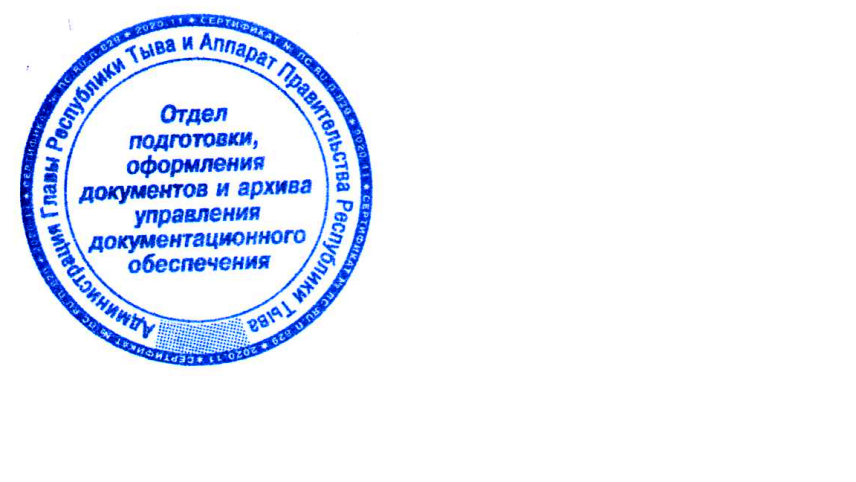 